DSWD DROMIC Report #2 on the Fire Incident in Brgy. Rizal, Estanzuela, Iloilo Cityas of 21 October 2020, 4PMSUMMARYOn 26 September 2020 at 2 PM, a fire incident occurred in Brgy. Rizal, Estanzuela, Iloilo City. The cause of fire is due to electrical short circuit. Source: DSWD-FO VIStatus of Affected Families / PersonsA total of 36 families or 122 persons were affected in Brgy. Rizal, Estanzuela, Iloilo City (see Table 1).Table 1. Number of Affected Families / PersonsNote: Ongoing assessment and validation being conducted.Source: DSWD-FO VIStatus of Displaced FamiliesInside Evacuation CentersA total of 20 families or 76 persons took temporary shelter inside three (3) evacuation centers in Brgy. Rizal, Estanzuela, Iloilo City (see Table 2).Table 2. Displaced Families / Persons Inside Evacuation CenterNote: Ongoing assessment and validation being conducted.Source: DSWD-FO VIInside Evacuation CentersThere were 16 families or 53 persons who took temporary shelter with their relatives and/or friends (see Table 3). Table 3. Displaced Families / Persons Outside Evacuation CenterNote: Ongoing assessment and validation being conducted.Source: DSWD-FO VIDamaged HousesA total of 13 houses were damaged by the fire; of which, 6 were totally damaged and 7 were partially damaged (see Table 4).Table 4. Number of Damaged HousesNote: Ongoing assessment and validation being conducted.Source: DSWD-FO VIAssistance ProvidedA total of ₱34,560.00 worth of assistance was provided to the affected families by LGUs (see Table 5).Table 5. Cost of Assistance Provided to Affected Families / PersonsSource: DSWD-FO VISITUATIONAL REPORTDSWD-DRMBDSWD-FO VI*****The Disaster Response Operations Monitoring and Information Center (DROMIC) of the DSWD-DRMB is closely coordinating with DSWD-FO VI for any significant disaster response updates.Prepared by:MARIEL B. FERRARIZJOANNA CAMILLE R. JACINTOReleasing OfficerPHOTO DOCUMENTATION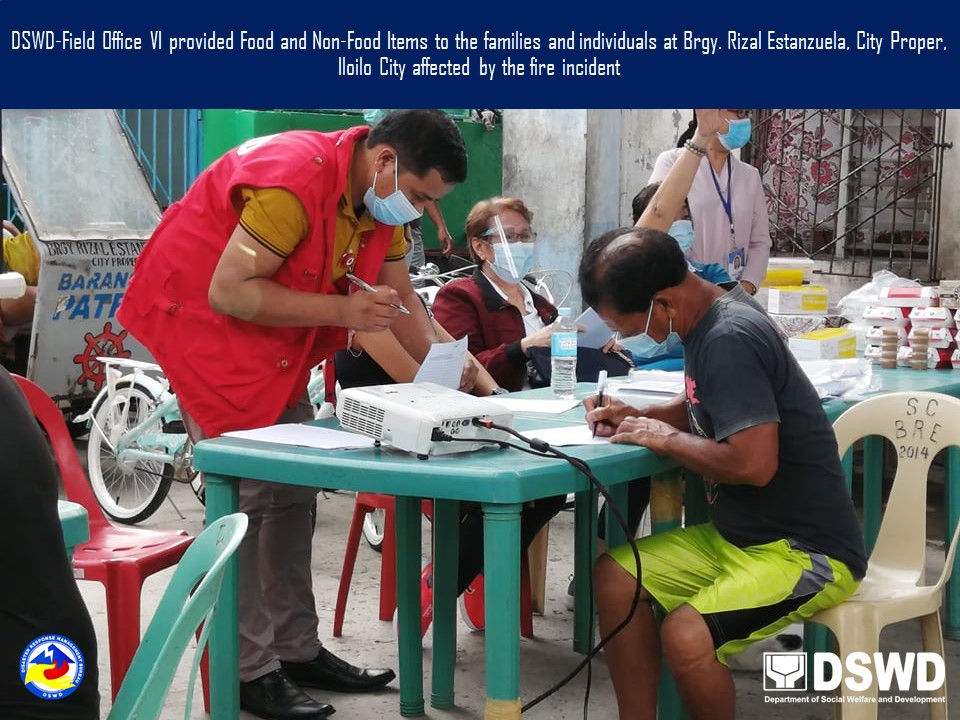 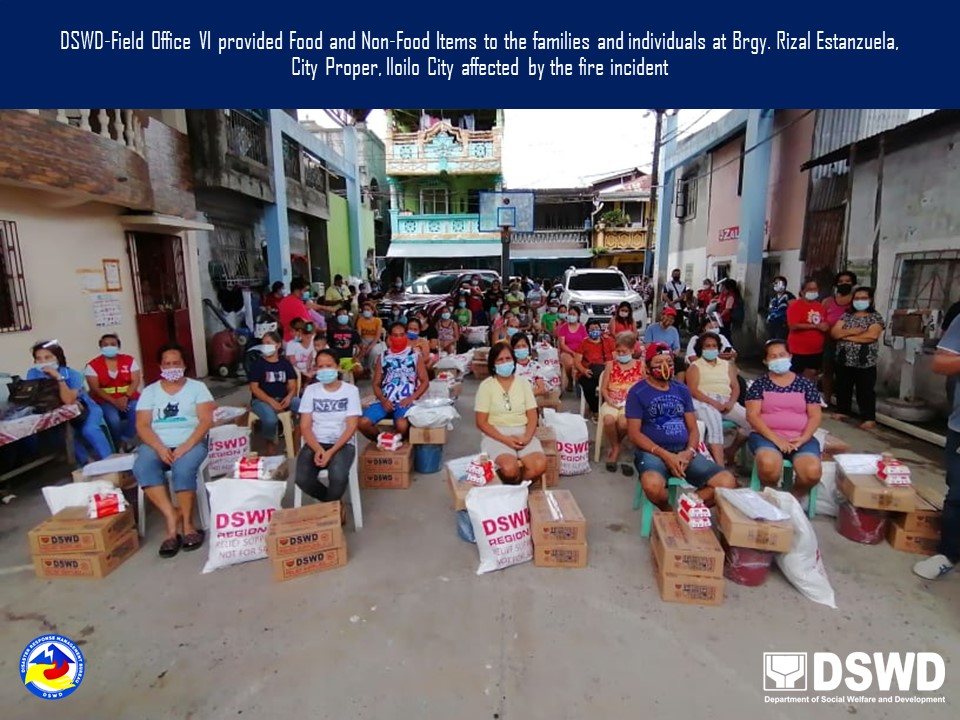 REGION / PROVINCE / MUNICIPALITY REGION / PROVINCE / MUNICIPALITY  NUMBER OF AFFECTED  NUMBER OF AFFECTED  NUMBER OF AFFECTED REGION / PROVINCE / MUNICIPALITY REGION / PROVINCE / MUNICIPALITY  Barangays  Families  Persons GRAND TOTALGRAND TOTAL 1  36  122 REGION VIREGION VI 1  36  122 IloiloIloilo 1  36  122 Iloilo City (capital)1 36 122 REGION / PROVINCE / MUNICIPALITY REGION / PROVINCE / MUNICIPALITY  NUMBER OF EVACUATION CENTERS (ECs)  NUMBER OF EVACUATION CENTERS (ECs)  NUMBER OF DISPLACED  NUMBER OF DISPLACED  NUMBER OF DISPLACED  NUMBER OF DISPLACED REGION / PROVINCE / MUNICIPALITY REGION / PROVINCE / MUNICIPALITY  NUMBER OF EVACUATION CENTERS (ECs)  NUMBER OF EVACUATION CENTERS (ECs)  INSIDE ECs  INSIDE ECs  INSIDE ECs  INSIDE ECs REGION / PROVINCE / MUNICIPALITY REGION / PROVINCE / MUNICIPALITY  NUMBER OF EVACUATION CENTERS (ECs)  NUMBER OF EVACUATION CENTERS (ECs)  Families  Families  Persons  Persons REGION / PROVINCE / MUNICIPALITY REGION / PROVINCE / MUNICIPALITY  CUM  NOW  CUM  NOW  CUM  NOW GRAND TOTALGRAND TOTAL3  3  20  20  76  76 REGION VIREGION VI3  3  20  20  76  76 IloiloIloilo3  3  20  20  76  76 Iloilo City (capital)3 3  20  20  76  76 REGION / PROVINCE / MUNICIPALITY REGION / PROVINCE / MUNICIPALITY  NUMBER OF DISPLACED  NUMBER OF DISPLACED  NUMBER OF DISPLACED  NUMBER OF DISPLACED REGION / PROVINCE / MUNICIPALITY REGION / PROVINCE / MUNICIPALITY  OUTSIDE ECs  OUTSIDE ECs  OUTSIDE ECs  OUTSIDE ECs REGION / PROVINCE / MUNICIPALITY REGION / PROVINCE / MUNICIPALITY  Families  Families  Persons  Persons REGION / PROVINCE / MUNICIPALITY REGION / PROVINCE / MUNICIPALITY  CUM  NOW  CUM  NOW GRAND TOTALGRAND TOTAL 19  16  64  53 REGION VIREGION VI 19  16  64  53 IloiloIloilo 19  16  64  53 Iloilo City (capital) 19  16  64  53 REGION / PROVINCE / MUNICIPALITY REGION / PROVINCE / MUNICIPALITY   NO. OF DAMAGED HOUSES   NO. OF DAMAGED HOUSES   NO. OF DAMAGED HOUSES REGION / PROVINCE / MUNICIPALITY REGION / PROVINCE / MUNICIPALITY  Total  Totally  Partially GRAND TOTALGRAND TOTAL                                 13                                    6                                    7 REGION VIREGION VI                                 13                                    6                                    7 IloiloIloilo                                 13                                    6                                    7 Iloilo City (capital)                                 13                                    6                                    7 REGION / PROVINCE / MUNICIPALITY REGION / PROVINCE / MUNICIPALITY  COST OF ASSISTANCE  COST OF ASSISTANCE  COST OF ASSISTANCE  COST OF ASSISTANCE  COST OF ASSISTANCE REGION / PROVINCE / MUNICIPALITY REGION / PROVINCE / MUNICIPALITY  DSWD  LGU  NGOs  OTHERS  GRAND TOTAL GRAND TOTALGRAND TOTAL-  34,560.00 - -  34,560.00 REGION VIREGION VI-  34,560.00 - -  34,560.00 IloiloIloilo-  34,560.00 - -  34,560.00 Iloilo City (capital) - 34,560.00  -  - 34,560.00 DATESITUATIONS / ACTIONS UNDERTAKEN20 October 2020The Disaster Response Operations Monitoring and Information Center (DROMIC) of the DSWD-DRMB is closely coordinating with DSWD-FO VI for significant reports on the status of affected families, assistance, and relief efforts.DATESITUATIONS / ACTIONS UNDERTAKEN20 October 2020DSWD- FO VI facilitated the request of CSWDO; 72 family food packs, 36 hygiene kits and 36 sleeping kits.DSWD-FO VI is in close coordination with the CSWDO for other possible augmentation.